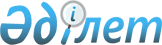 Қазақстан Республикасы Yкiметінің 1998 жылғы 25 желтоқсандағы N 1334 қаулысына өзгерiстер енгiзу туралыҚАЗАҚСТАН РЕСПУБЛИКАСЫ ҮКIМЕТІНІҢ ҚАУЛЫСЫ 1999 жылғы 20 желтоқсан N 1948



      Қазақстан Республикасы Қорғаныс министрлiгінің электр және жылу энергиясын пайдаланғаны үшін төлемдер бойынша жинақталған берешегiн өтеу мақсатында және "
 Бюджет жүйесi туралы 
" Қазақстан Республикасының 1998 жылғы 1 сәуiрдегi Заңының 24-бабының 4-тармағына сәйкес Қазақстан Республикасының Үкiметi ҚАУЛЫ ЕТЕДi: 



      1. "1999 жылға арналған республикалық бюджет туралы" Қазақстан Республикасының Заңын iске асыру туралы" Қазақстан Республикасы Үкiметінің 1998 жылғы 25 желтоқсандағы 
 N 1334 
  қаулысына мынадай өзгерiстер енгiзiлсiн: 



      көрсетілген қаулыға 1-қосымшада: 



      IY "Шығыстар" бөлiмiнде: 



      2 "Қорғаныс" функционалдық тобы 1 "Әскери мұқтаждар" iшкi функциясының 208 "Қазақстан Республикасының Қорғаныс министрлiгi" мекемесi 32 "Әскери бөлiмдердiң қызметін қамтамасыз ету" бағдарламасының 32 "Әскери бөлiмдердi тамақ өнiмдерiмен қамтамасыз ету" iшкі бағдарламасы бойынша "1440000 деген сан "1173280" деген санмен ауыстырылсын; 



      2 "Қорғаныс" функционалдық тобы 1 "Әскери мұқтаждар" iшкi функциясының 208 "Қазақстан Республикасының Қорғаныс министрлiгi" мекемесi 32 "Әскери бөлiмдердiң қызметін қамтамасыз ету" бағдарламасының 33 "Әскери бөлiмдердi дәрi-дәрмектермен қамтамасыз ету" ішкi бағдарламасы бойынша "120000" деген сан "96000" деген санмен ауыстырылсын; 



      2 "Қорғаныс" функционалдық тобы 1 "Әскери мұқтаждар" iшкi функциясының 208 "Қазақстан Республикасының Қорғаныс министрлiгi" мекемесi 32 "Әскери бөлiмдердiң қызметiн қамтамасыз ету" бағдарламасының 34 "Әскери бөлiмдердi жанар-жағар май материалдарымен қамтамасыз ету" iшкi бағдарламасы бойынша "171240" деген сан "136992" деген санмен ауыстырылсын; 



      2 "Қорғаныс" функционалдық тобы 1 "Әскери мұқтаждар" iшкi функциясының 208 "Қазақстан Республикасының Қорғаныс министрлiгi" мекемесi 32 "Әскери бөлiмдердiң қызметiн қамтамасыз ету" бағдарламасының 35 "Әскери бөлiмдердi киiм-кешекпен және жаппай гигиеналық құралдармен қамтамасыз ету" iшкi бағдарламасы бойынша "253853" деген сан "203082" деген санмен ауыстырылсын, 



      2 "Қорғаныс" функционалдық тобы 1 "Әскери мұқтаждар" ішкi функциясының 208 "Қазақстан Республикасының Қорғаныс министрлiгi" мекемесi 32 "Әскери бөлiмдердің қызметтерін қамтамасыз ету" бағдарламасының 36 "Әскери бөлiмдердi байланыспен қамтамасыз ету" iшкi бағдарламасы бойынша "120000" деген сан "96000" деген санмен ауыстырылсын; 



      2 "Қорғаныс" функционалдық тобы 1 "Әскери мұқтаждар" ішкi функциясының 208 "Қазақстан Республикасының Қорғаныс министрлiгi" мекемесi 32 "Әскери бөлiмдердiң қызметін қамтамасыз ету" бағдарламасының 38 "Әскери бөлiмдер үшiн тұрғын үй-коммуналдық қызмет көрсетулер" iшкi бағдарламасы бойынша "990085" деген сан "1397355" деген санмен ауыстырылсын; 



      2 "Қорғаныс" функционалдық тобы 1 "Әскери мұқтаждар" ішкi функциясының 208 "Қазақстан Республикасының Қорғаныс министрлiгi" мекемесi 32 "Әскери бөлiмдердiң қызметін қамтамасыз ету" бағдарламасының 40 "Жеке құрамды тасымалдау" ішкi бағдарламасы бойынша "41000" деген сан "33469" деген санмен ауыстырылсын.



      2. Осы қаулы қол қойылған күнінен бастап күшіне енедi.

      Қазақстан Республикасының



         Премьер-Министрі

					© 2012. Қазақстан Республикасы Әділет министрлігінің «Қазақстан Республикасының Заңнама және құқықтық ақпарат институты» ШЖҚ РМК
				